		Идентифицирующие материалыРуководство пользователя «Портал для изучения мнений жителей о территории»Назначение программыПрограммное обеспечение «Портал для изучения мнений жителей о территории» это программное обеспечение, предназначенное для создания интерактивной платформы, которая позволяет изучать мнения жителей и бизнес-сообщества о проектируемой территории. С помощью данного портала пользователи могут создавать формы активности, выражать свое мнение по вопросам градостроительных решений и оценивать мнения других пользователей в режиме онлайн в сети Интернет.Портал для изучения мнений жителей о территории выполняет следующие функции:– Создание пользовательского профиля: пользователь может зарегистрироваться на портале через социальные сети;– Онлайн карта: пользователи могут просматривать электронную карту с подключённым внешним слоем OpenStreetMap в виде подложки (базового слоя), смена доступных подложек (базовых слоев) с возможностью увеличения/уменьшения масштаба и перемещения, а также есть возможность определить географическое местоположение электронного устройства пользователя, подключенного к сети Интернет.– Категоризация: пользователи могут выбирать нужную им категорию (например: общественные пространства, условия для бизнеса, природный каркас, нужно сохранить и т.д.) и рассказать о проблеме, пожелании, замечании или предложить свой вариант решения;– Оценка и голосование: пользователи могут оценить предложение/замечание другого пользователя и проголосовать за его реализацию;Техническая поддержкаТехническая поддержка ПО оказывается по вопросам развёртывания, настройки, основных возможностей, а также возникновения ошибок при работе с ПО. Контакты, по которым осуществляется техническая поддержка: 8 800 505 7376support@itpgrad.ruВремя работы: 9:00 – 18:00 (GMT +6).Условные обозначения и сокращенияТаблица 1 – Перечень используемых условных обозначений и сокращенийТребования к квалификации пользователейРабота с ПО «Портал для изучения мнений жителей о территории» не предъявляет к квалификации пользователя требования, отличные от требований к пользователям современных офисных программ.Пользователь должен иметь базовые навыки работы с компьютером и интернетом, а также умение оперировать картами и выполнять поиск местоположений. Он должен знать, как использовать базовые функции портала, включая создание обращений, оценивать мнения других пользователей с учетом контекста и ситуации, а также понимать, что создание контента для интерактивной карты может быть ограничено различными правовыми и техническими ограничениями.Системные требованияМинимальные системные требования, предъявляемые к рабочему месту пользователя, для установки и эксплуатации ПО приведены в Таблице 2.Таблица 2 – Требования к конфигурации программного обеспечения клиентской частиДля работы с веб-сервисом, рабочая станция пользователя должна удовлетворять следующим минимальным требованиям, описанным в Таблице 3.Таблица 3 – Требования к конфигурации аппаратного обеспечения клиентской станцииПорядок использования порталаПереход на порталОткройте портал в барузере Google Chrome (версии 60 и выше), Яндекс.Браузер (версии 20 и выше)Авторизация на порталеДля того что бы авторизоваться на портале необходимо нажать на кнопку и выбрать удобный вариант авторизации 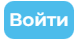 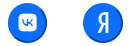 Оставить обращениеДля того что бы оставить обращение на портале необходимо прокрутить вниз страницы до раздела с категориями предложений и нажать на кнопку, после этого нужно заполнить форму обращения, выбрать категорию обращения из выпадающего списка, на карте необходимо поставить метку, заполнить заголовко обращения, составить текст обращения, по возможности прикрепить к обращению файл в формате jpg, png, pdf или docx, указать электронную почту и согласится с правилами подачи обращения и политикой конфиденциальности, после этого нажать на кнопку  после всех выполненых действий обращение бдует проверенно модератором и опубликовано после модерцаии. 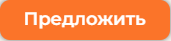 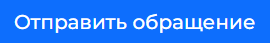 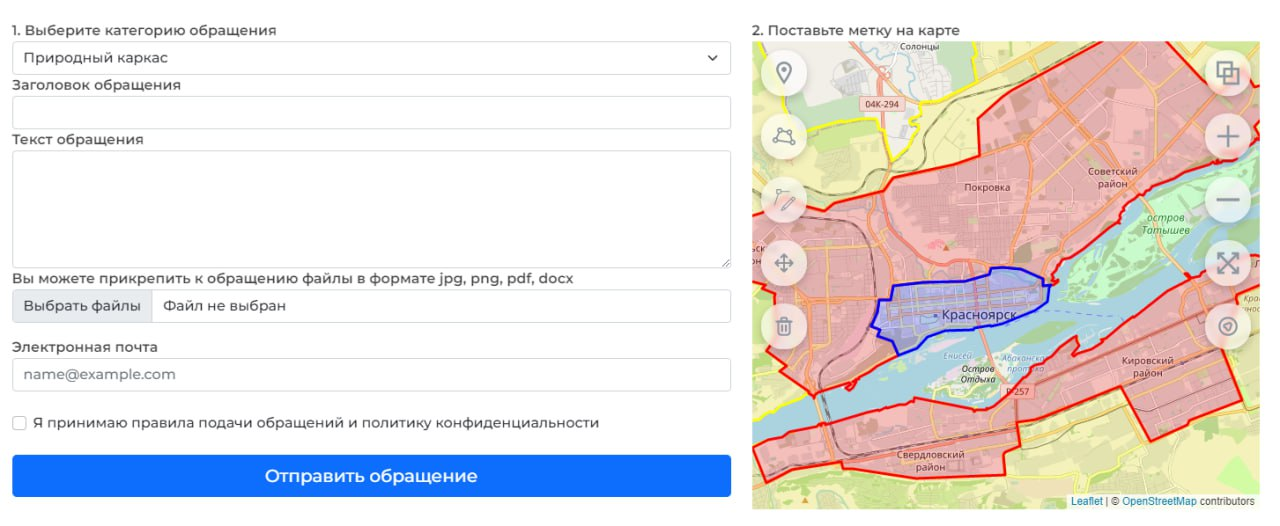 Просмотр всех предложений и оценкаДля того что бы ознакомится со всеми предложениями необходимо перейти в соответствующий раздел, для этого нажмите на кнопку, раположенную вверху страницы.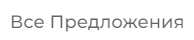 На этой странице будет отображены все опубликованые обращения, для более подробного ознакомления с обращением необходимо нажать категорию обращения (пример ), после ознакомления можно оценить обращения нажав на кнопку.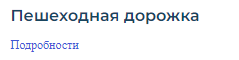 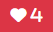 Для того что бы ознакомится со всеми предложениями необходимо прокрутить вниз страницы до раздела с категориями предложений. На карте будут отображаться метки, метки покрашены в цвет категории предложений. Необходимо нажать на метку и откроется карточка где можно подробно ознакомится с текстом обращения и оценить его нажав на кнопку.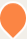 Название регистрируемой программы:«Портал для изучения мнений жителей о территории»Правообладатель:ООО «Институт территориального планирования «Град»Авторы:Зенков Александр Александрович, Бунеев Павел Вячеславович, Сынчевский Вадим Вячеславович, Агапов Кирилл АндреевичТехническая поддержка:8 800 505 7376support@itpgrad.ru9:00 – 18:00 (GMT +6)Условное сокращениеПояснениеПорталПортал для изучения мнений жителей о территорииКомпонентКонфигурацияОперационная система Windows 7, Windows 8, Windows 8.1, Windows 10 или более поздней версииОбязательное ПОБраузер Google Chrome, пакет ПО Microsoft Office не ранее 2003КомпонентКонфигурацияЦентральный процессорпроцессор Intel Pentium 4 или более поздней версии с поддержкой SSE3Оперативная памятьне менее 1024 MbЖесткий диск1024 Mb свободного места на дискеДисковая подсистема-Видеоадаптервидеопамять – не менее 64 МбКлавиатураприсутствуетМышьприсутствуетМониторприсутствуетРазрешение экранане менее 1024x768